大学生医保参保缴费操作指南手机应用商店-搜索安装“爱师大”APP，登录账号（校园卡号）和密码与校园信息门户一致。打开爱师大，进入工作台，点击校医院应用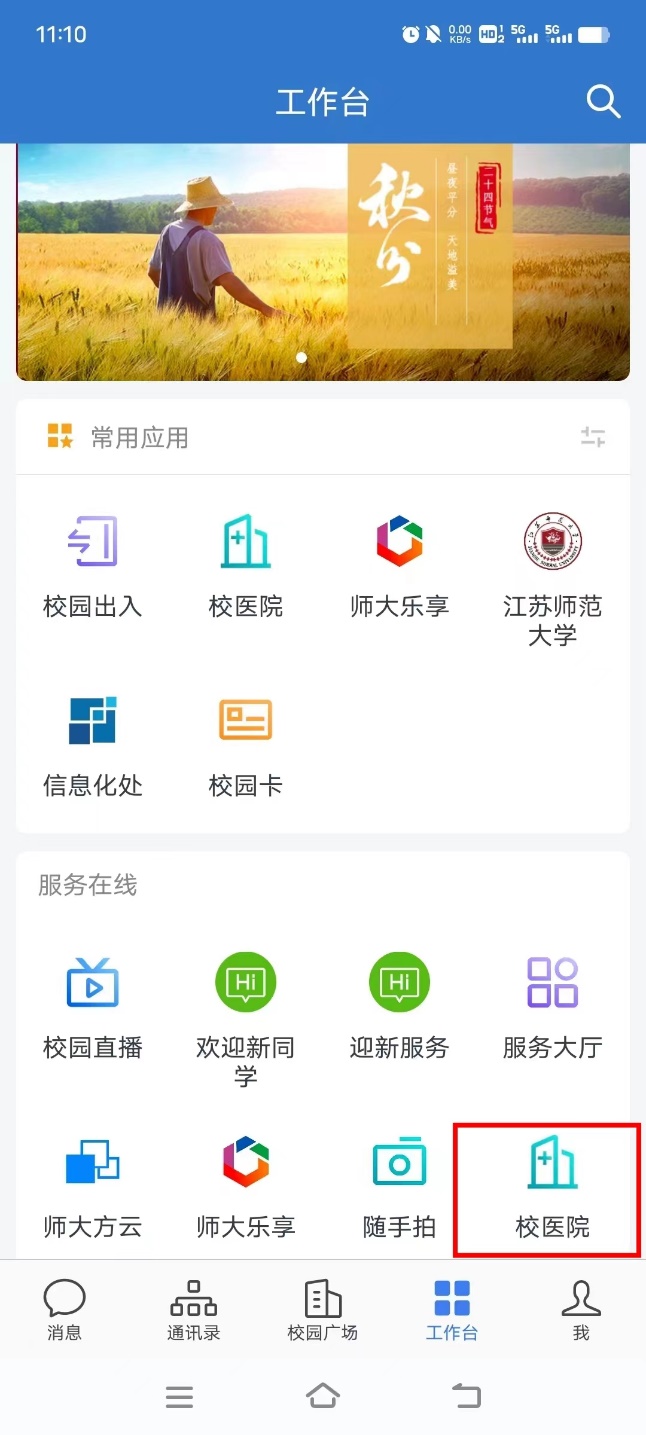 进入校医院主界面，点击医保缴费。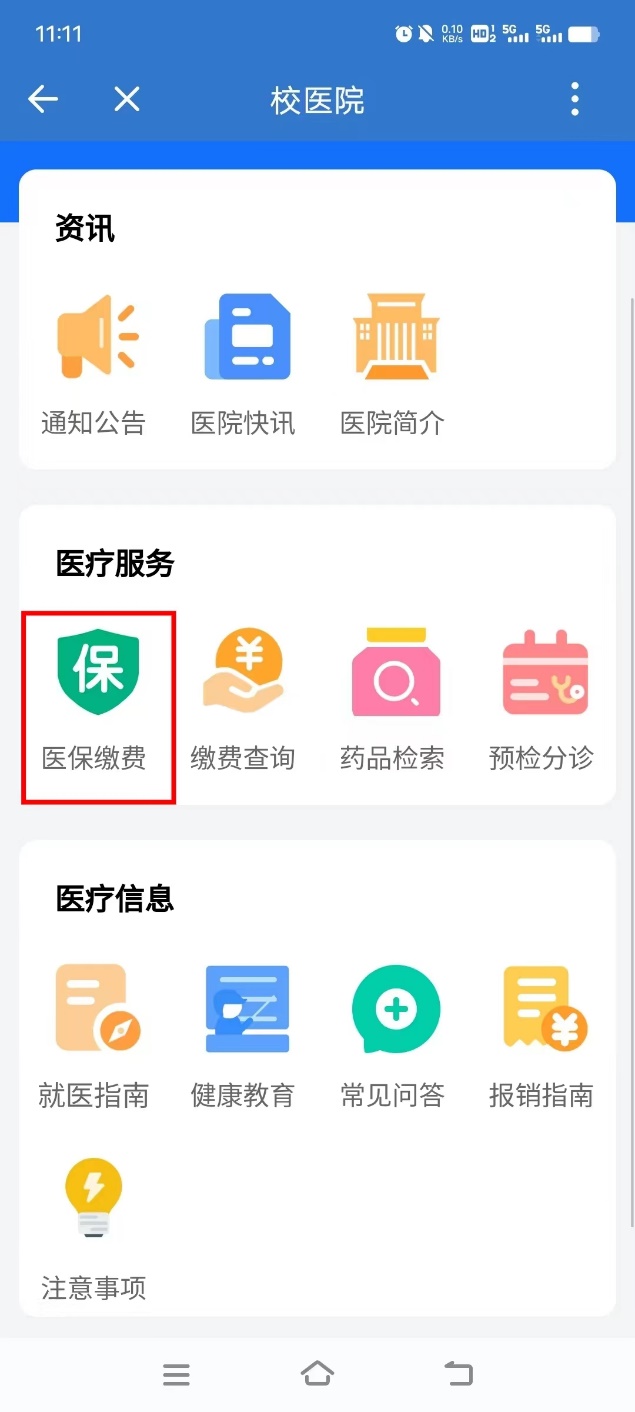 进入医保信息登记界面，检查完善个人信息，点击参保信息已确认，去缴费。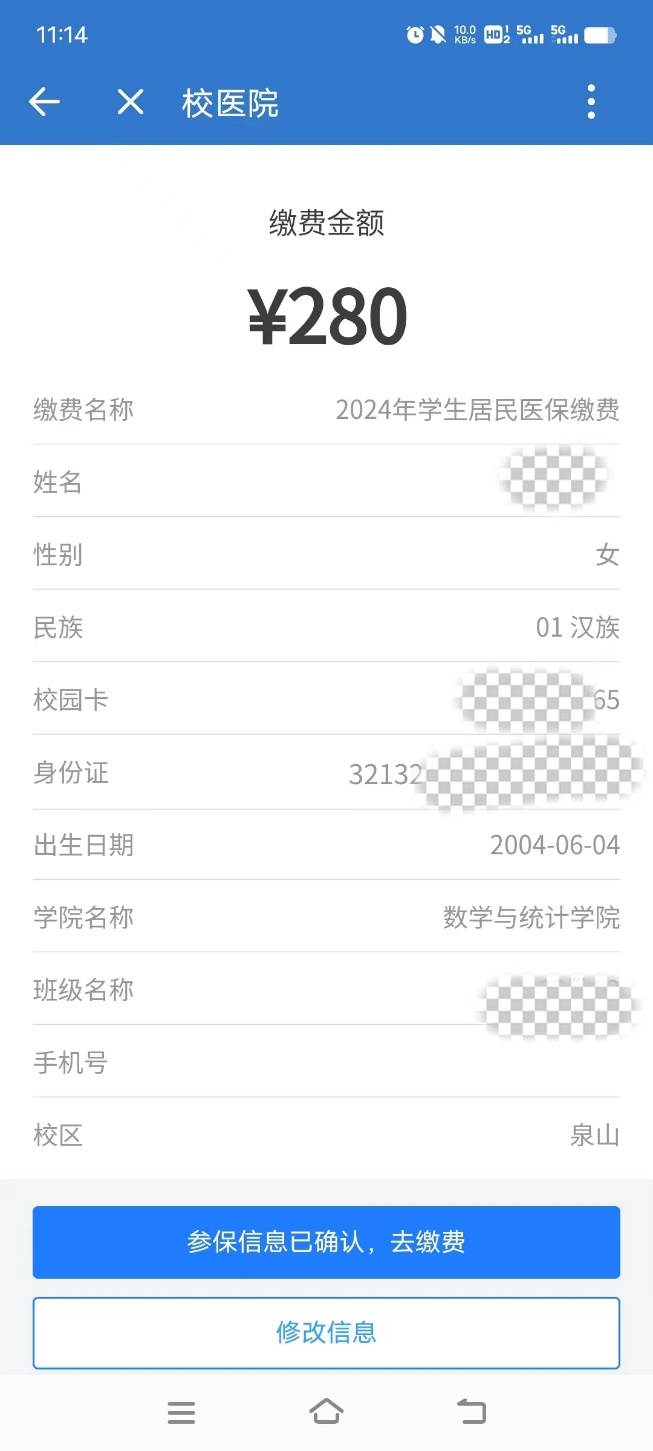 点击已完成支付。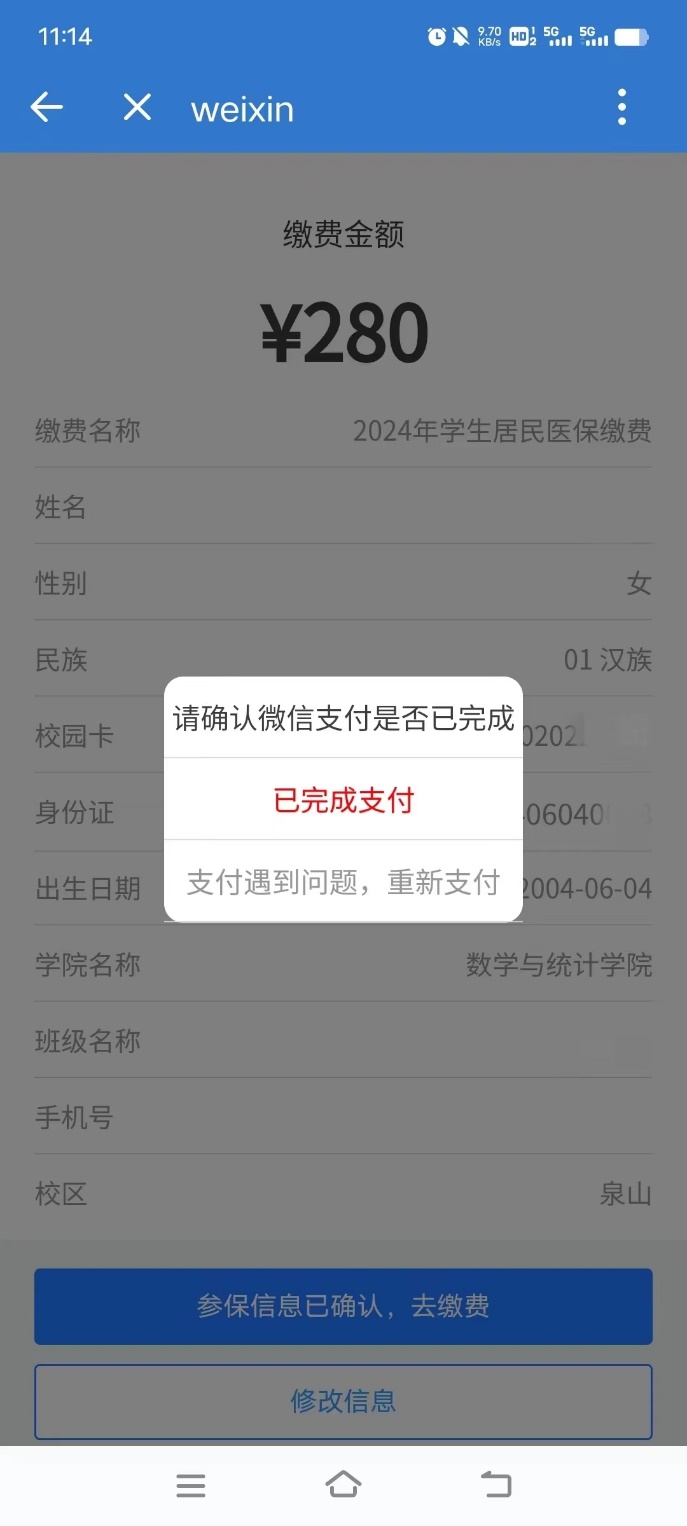 返回可进入缴费查询界面。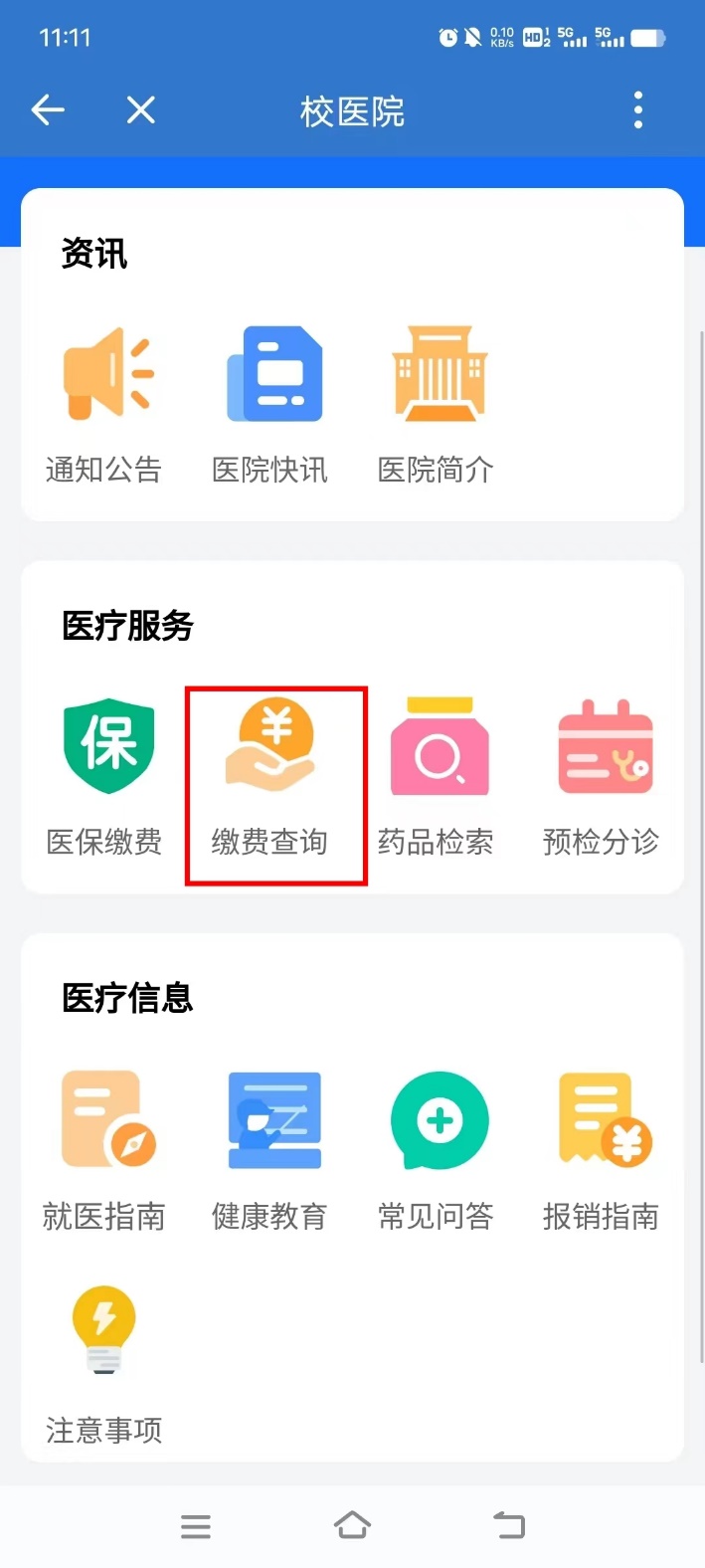 7.显示已完成医保登记并缴费成功。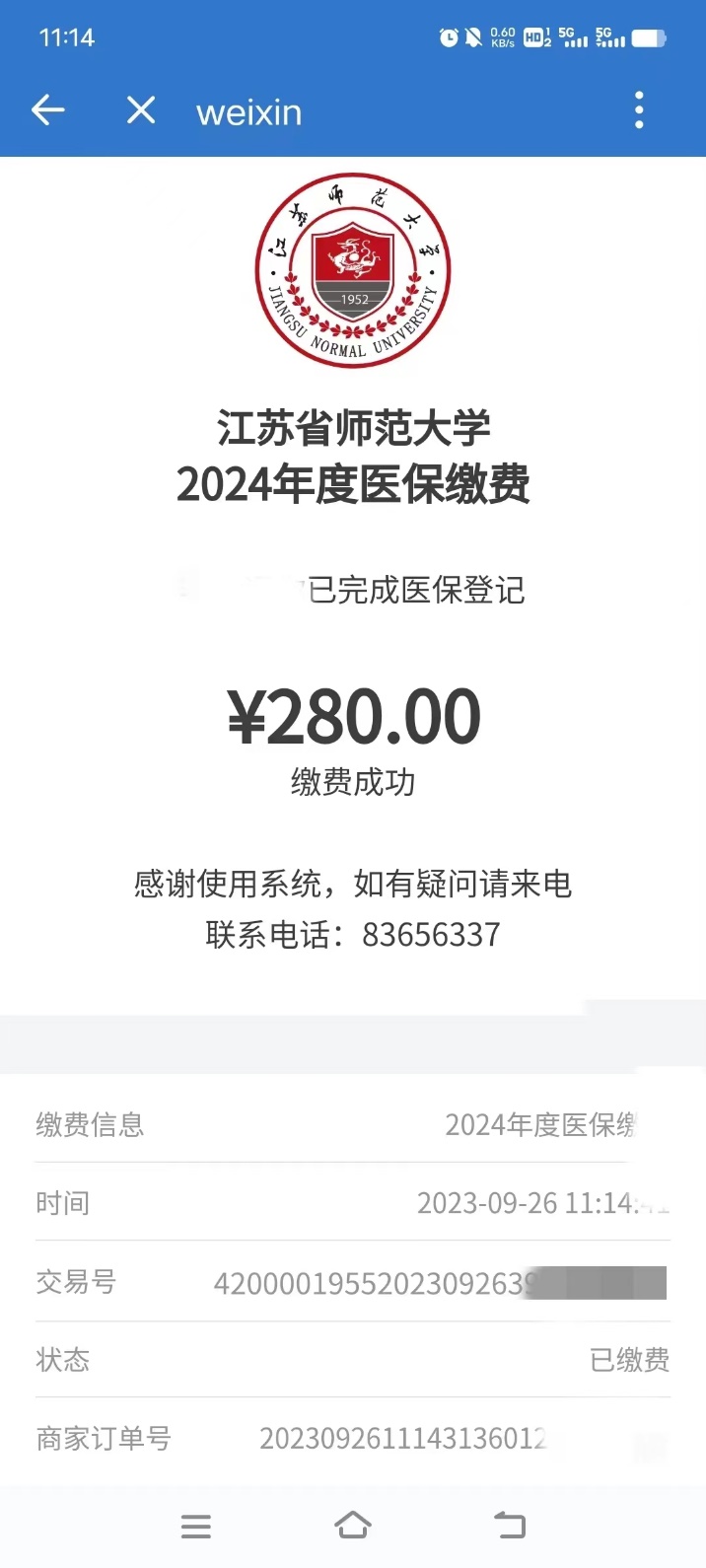 